一朝沐杏雨，一生念师恩---记我校2023届中六毕业学生回母校看望老师活动                                    作者：唐群英2月20日上午，正值开学第一天，微风不燥，阳光正好，蔡晓虹、彭嘉欣、陈垚霖、郑芷莹四名同学回母校看望老师，不忘师恩，感谢师恩。上午，我去校门口接可爱的孩子们，蔡晓虹和三位好朋友们激动的和我来个大拥抱，真是好久不见，十分想念！可算是我没有白疼这些娃们。陪着孩子们踏上重回母校的路上，她们一路有说有笑，在模仿老师的“经典语录“时开怀大笑，在“你当时、、、”“我记得、、、”中互相嫌弃、、、孩子们同窗过的情谊没有因为上大学的距离而消失，不管多久没有见面聊天，只要交换一个眼神，就好像回到了以前。我们眼前熟悉的校园换了新跑道，教室和办公室也焕然一新，但不变的是师生情谊。我们参观了教室和宿舍，看望了班主任王天清老师，张书俊老师，还有各科任课老师，我们的王校长，杨主任和汪主管，她们在教室和中六学弟学妹们在分享了自己高中三年学习的经验和方法，鼓励学弟学妹们要有信心，还要有坚持不懈的勤奋和努力，付出就会有收获!上午我们还去了宿舍，看望了生活老师杨老师和其他生活老师，中午去了港台学生餐厅吃饭，上大学期间，我们最怀念东方英文书院的伙食了，四菜一汤，今天我们重回母校，又有口福啦!鸡腿，豆干炒肉，番茄炒鸡蛋，粉条，菜心，还有大骨海带汤，我们边吃边聊，老师们都问我们考在哪个大学，有时间就回母校来玩。一个个熟悉的眼神，感谢母校老师们的细心培养和照顾，给予我们的鼓励和关心，父母给了我们看世界的眼睛，而老师丰富了我们看世界的维度，一朝沐杏雨，一生念师恩，我们应当怀着感恩之心，不忘师生情谊，在未来的成长之路上永记老师的教诲，砥砺前行！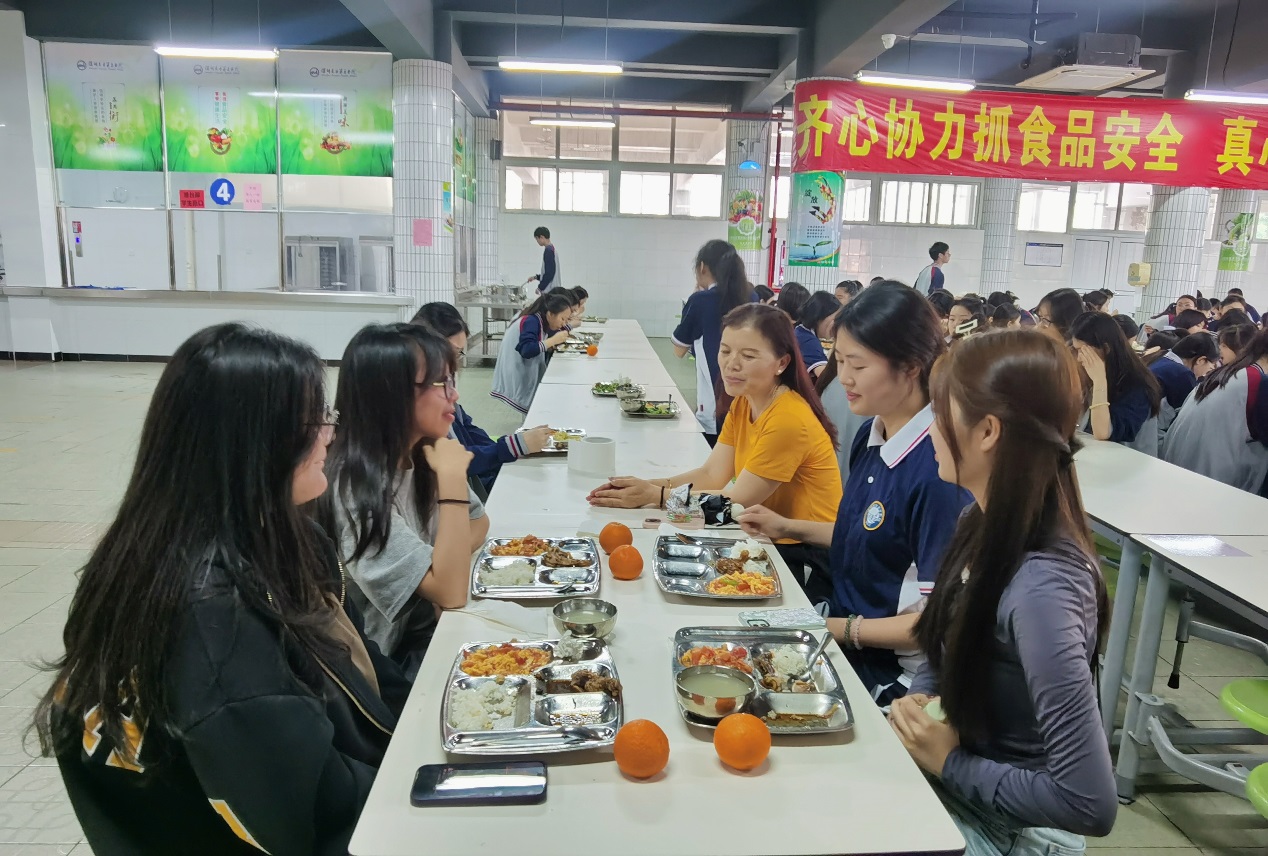 